Муниципальное образовательное учреждениеПижемская средняя общеобразовательная школаКонкурс социально-творческих проектов «Мы - будущее  России»ПРОЕКТНоминация: «Гражданские инициативы»Инициаторы: члены совета школьников, возраст  12 -17 лет,заместитель директора по ВРКоновалова Елена Владимировнар.п. Пижма - 2014
Актуальность. Проблема дружеских отношений подростков приобретает все большее значение по мере развития информационного общества. Средства массовой информации, Интернет формируют и поддерживают новые образцы молодежных субкультур. Развитие информационного общества сочетается в России с появлением новых социальных ролей, ценностей, что существенно осложняет процесс социализации подростков.В современной России происходят социокультурные изменения, которые затронули и сферу дружеских практик молодежи. Интернет, дискотеки, развитие шоу-индустрии - все это привело к появлению новых способов общения с друзьями, к новому пониманию дружбы как таковой. При этом возросла роль различных средств коммуникации (телефон, Интернет) в построении дружеского взаимодействия.Социальные психологи полагают, что для молодежи 15-22 лет дружба - важнейшая часть жизни, так как другие виды взаимоотношений (семейные, родительские, трудовые, иногда и любовь) в большинстве своем еще не развиты. Наибольшей интенсивности дружеские отношения достигают в периоды юности и ранней взрослости, когда отмечается исключительная значимость отношений с друзьями, частота встреч и большой объем совместно проводимого времени. В этот период для молодых людей становится наиболее значимо мнение друзей.Под дружбой мы понимаем вид устойчивых, индивидуально-избирательных отношений, характеризующийся сильной эмоциональной и духовной привязанностью участников, основанной на сходстве установок, убеждений, ценностей и взаимном расположении. Наш проект посвящен налаживанию дружеских отношений между учащимися двух школ нашего посёлка. 	Прежде чем начать работать над проектом, мы решили провести изучение общественного мнения в форме соц. опроса  по теме дружба. Опрос проводился среди учащихся 5-11 классов МОУ Пижемская СОШ, МОУ Лесозаводская ООШ (Приложение 1)Дружба - это: ……Дружба для подростков - самое ценное (34 %), это счастье (7 %). Именно в этом возрасте ощущается необходимость не просто в поверхностном знакомстве, а в близком взаимодействии, в близком общении,  потребность в верном друге.Поэтому для подростков особое значение приобретают такие характеристики образа друга, как доверие (16 %), межличностное общение  и любовь (5 %), взаимопонимание (11 %), поддержка (6 %) и конечно общие развлечения 11%.Друг - это тот........  Друг - это самое ценное (19 %), это тот человек, кто поддержит  (46 %). Следует отметить еще одну характеристику, которая является немаловажной составляющей образа друга для подростков понимание(16%), другу можно рассказать обо всех неприятностях, кто развеселит и поднимет настроение (19%).Итак, можно сделать вывод о том, что по-прежнему значимым основанием для дружбы является принцип взаимопомощи и взаимопонимания. Друг - тот, кто может оказать и психологическую, моральную поддержку, и конкретную физическую помощь, с другой стороны - видна готовность поддержать и даже защищать друга по необходимости.Дружеские отношения, безусловно, значимы для подростков. И прежде всего, здесь важна взаимная поддержка. Именно поддержка и понимание оказалась одним из первых основополагающих элементов дружбы, на которые указывали опрошенные школьники.Есть ли у вас друзья? Вывод: 86% всех  опрошенных ответили, что у них есть друзья, это радует, но 14 %  не имеют друзей, это огорчает и делает наш проект особенно актуальным, ведь не ничего страшнее, чем одиночество.Как вы считаете, интереснее жить — с друзьями или без друзей? Что вы делаете вместе со своими друзьями? На вопрос: "Что вы делаете вместе со своими друзьями?" - более 74% опрошенных ответили: "Развлекаемся". Больше всего вместе веселятся, смеются, поют, танцуют, гуляют. Специфической чертой, характеризующей практики взаимодействия подростков сегодня, становится стремление к развлечениям, приятному времяпрепровождению. Подобное является немаловажными ценностями в этом возрасте и становится основными практиками дружеского общения. Другой специфической характеристикой дружеского взаимодействия оказалось решение жизненных проблем, разговоры по душам и общение друг с другом (23%). И, конечно, школа, совместное выполнение уроков тоже занимает в их жизни  определённое место (3%).Как вы чаще общаетесь с друзьями?Вывод: очень радует, что большинство опрошенных предпочитают живое общение (57%), но интернет, а в частности социальные сети занимают большое место в жизни молодёжи (29%). Что даёт вам общение? Единственная известная мне роскошь — это роскошь человеческого общения. Антуан Сент-Экзюпери  Вывод: общение приносит радость(52%), даёт новые знания (11%) и силы (2%), придаёт уверенности (7%), вселяет веру в себя и оставляет приятные воспоминания (5%). Общаясь с друзьями,  приобретается новый опыт (4%) и чувствуется поддержка (4 %), человек становится свободнее и раскрепощённее (4 %), избавляется от комплексов (2 %). Друзья  доверяют друг другу (2 %) и испытывают счастье (2 %).  8. Хотели бы найти новых друзей? Подводя итог, можно сказать, что специфической чертой, характеризующей практики взаимодействия подростков сегодня, становится стремление к развлечениям, приятному времяпрепровождению. Подобное является немаловажными ценностями в этом возрасте и становится основными практиками дружеского общения. Цель проекта: создание клуба дружеского общения "Best Buddies" (Лучшие друзья)" для учащихся МОУ Пижемской СОШ и МОУ Лесозаводской ООШ силами школьного самоуправления в рамках 2014 – 2015 учебного года.Задачи:•разработать нормативно-правовые документы (положение, программу) для открытия клуба дружеского общения;•создать методический сборник игр на знакомство и сплочение коллектива.•разработать сценарии совместных  вечеров.•создать видео копилку клуба.Ожидаемый результат:•изучение нормативно-правовых документов и составление положения о создании клуба, программы и плана работы 2014-2015 уч. год;•создание сборника игр на знакомство и сплочение коллектива;•создание видео копилки клуба.•проведение мероприятия, охватывающего учащихся двух школ:- МОУ Лесозаводской ООШ и МОУ Пижемская СОШ.• привлечение  молодёжи  к  реальному общению, через  участие их в общих мероприятиях  в неформальной обстановке.• создание атмосферы радости, веселья, дружбы.• повышение меры уважения к чувствам  других;• возможность чувствовать свою значимость, через работу в совместных группах;•умение строить  межличностные отношения.Участники проектаВ проекте принимают участие группы учащихся МОУ Пижемская СОШ и учащиеся МОУ Лесозаводская ООШ в возрасте 12 – 17 лет.Инициаторы данного проекта - члены совета школьников.Консультанты: директор школы Безденежных Г.В., классные руководители.Координатор-заместитель директора по ВР Коновалова Е.В.1 ЭТАП. Подготовка учащихся к работе над проектом.Задача: •познакомить  учителей и учащихся с положением о проведении районного конкурса  защиты социально-творческих проектов «Мы - будущее  России»•сформировать проектную группу и выбрать руководителя группы;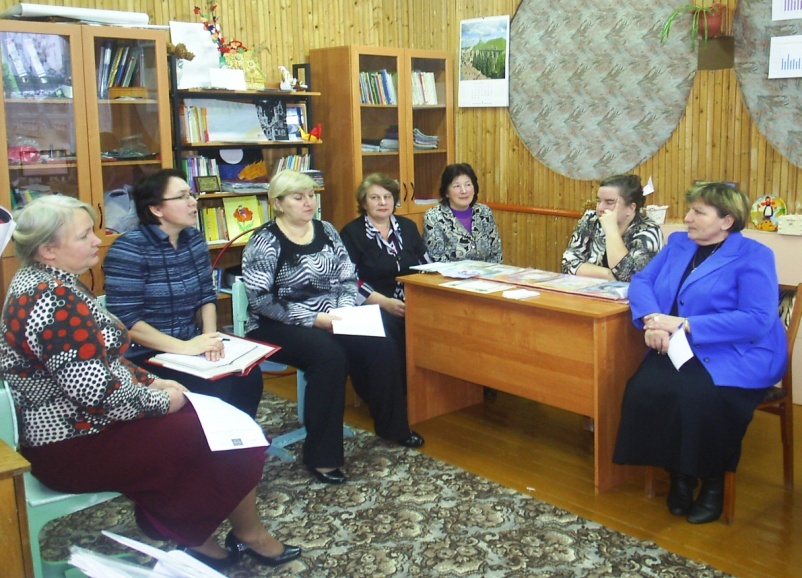 Коновалова Елена Владимировна провела совещание с классными руководителями, ознакомила их с положением о проведении районного конкурса  защиты социально-творческих проектов «Мы - будущее  России»На совете школьников изучили положение о проведении районного конкурса  защиты социально-творческих проектов «Мы - будущее  России». Была проведена школа актива по осуществлению проекта. 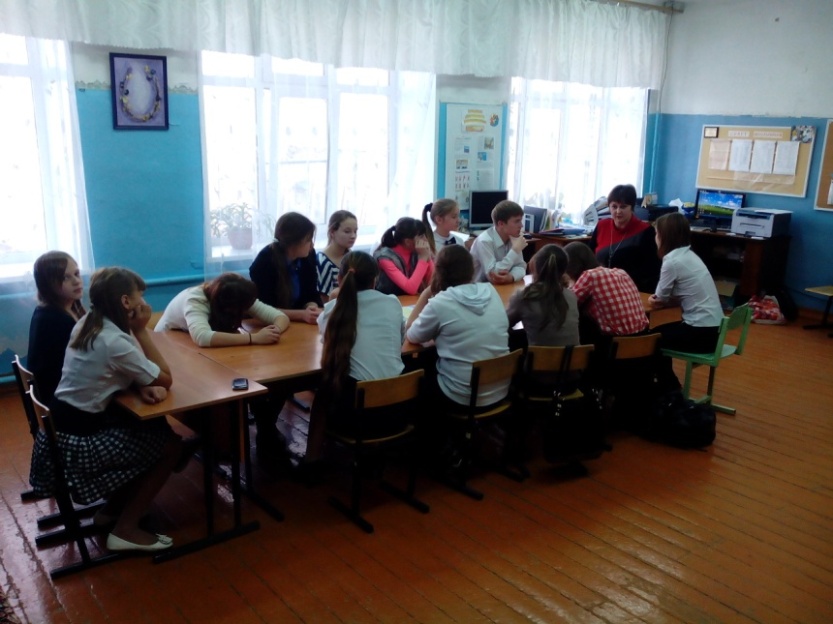 Выбор номинации:1. Благоустройство территорий;2.Гражданские инициативы (популяризация ценностей российского общества: семья, толерантность, права и свободы человека и гражданина, Родины, патриотизм, служение Отечеству, активная жизненная и гражданская позиция и ответственность);3. Добровольческая и волонтерская деятельность.В процессе дискуссии победу одержала на общем голосовании номинация № 2Итог: сформировали проектную команду ребят 6-11 классов, творческих, неравнодушных к проблемам других людей, увлечённых, умеющих навыки проектной деятельности.2 ЭТАП. Выбор проблемы.Задачи:•детально проанализировать широкий спектр проблем, касающихся активной жизненной позиции;•способствовать формирования ясного понимания проблемы, над которой предстоит работать команде;•соизмерить уровень возможностей проектной команды по отношению к решению выбранной проблемы.Объектом деятельности будут выступать социальные отношения.Субъектами становятся подростки, молодёжь и взрослые, вовлечённые в проектирование.Были предложены такие проблемы:•Пожилые люди забыты и нуждаются в помощи;•Проблема дружеских отношений подростков и влияние на них социальных сетей; •Помощь детям из малообеспеченных семей. В ходе активного выбора проблемы учащиеся оценивают предложения по следующим вопросам:- Почему данная проблема приобрела особую актуальность?- Что можно узнать об этой проблеме из СМИ?- Почему проблема, признанная особенно острой, до сих пор оставалась не решённой?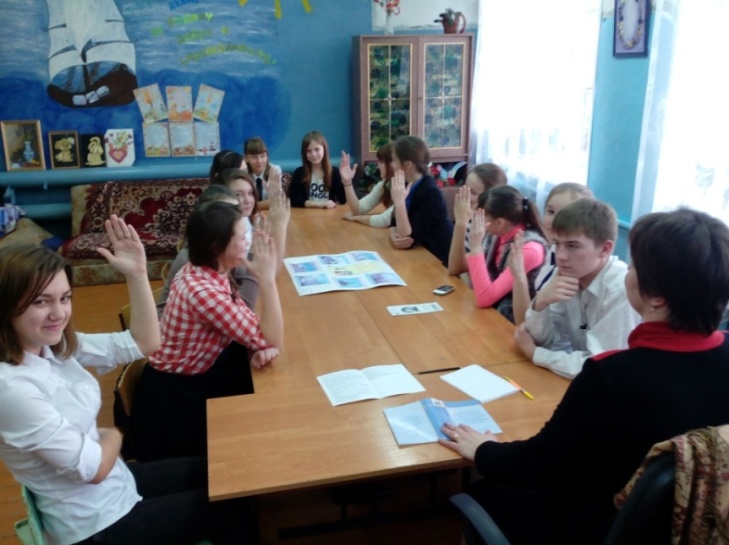 После обсуждения всех проблем мы выделили проблему…..            (Приложение 2).Проблема проекта: Сейчас многие люди общаются и дружат в социальных сетях, но имеет ли это общение что-то общее с настоящей дружбой? Мы стали по-другому дружить. Когда появились «Одноклассники»,  «Контакт» все тут же бросились добавлять себе  друзей. Счет друзей пошел на сотни и тысячи. А сколько среди них тех, кого вы, например, можете попросить помочь перевезти вещи на новую квартиру? Скорей всего, человек пять, не больше, то есть столько же, сколько было и до изобретения соцсетей. Пора человечеству вернуться в мир реальной дружбы.Сущность проекта: в процессе подготовки и выполнения проекта учащиеся общаются не в соцсетях, а в реальной жизни,  находят новых знакомых, которые могут стать настоящими друзьями. 3 ЭТАП. Сбор и анализ информации.Задача: •собрать и проанализировать информацию по заинтересованной проблеме;•распределить учащихся на группы по интересам для выполнения различных видов работ:- Экономисты- Фотокорреспонденты- Связь с общественностью- Социологи- Журналисты- Исследователи- Художники - оформители - Сценаристы- Юристы- Артисты. •Распределение работы в группах по сбору интересующей информации, ее обработке.Инициативные группы.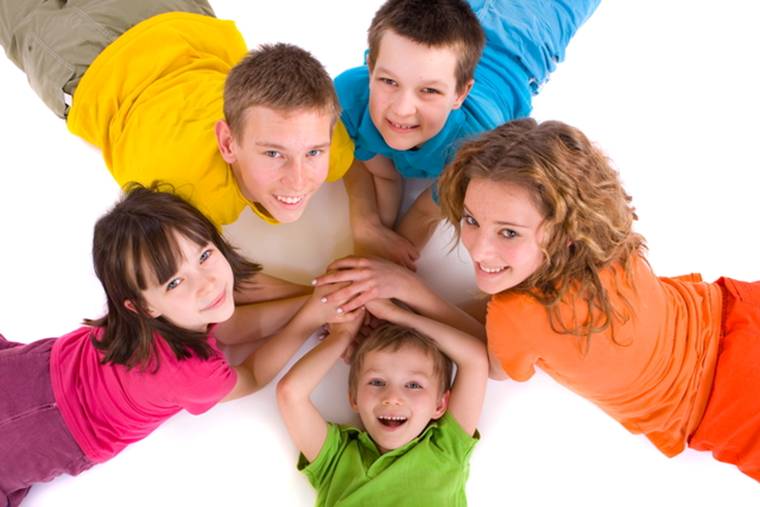 Мы разделились на  инициативные группы (каждый выбрал себе ту группу, работа в которой ему была интересна и доступна). Задача каждой группы – собрать, проанализировать и оформить информацию по своей теме.За разрешением на реализацию проекта "Best Buddies" (Лучшие друзья)" группа: «СВЯЗЬ С ОБЩЕСТВЕННОСТЬЮ» отправилась к директору МОУ Пижемская СОШ Безденежных Галине Витальевне. (Приложение 3) - Галина Витальевна, мы работаем над социальным проектом по созданию клуба общения для молодёжи двух школ посёлка, чтобы  ребята Пижемской и Лесозаводской сдружились. Галина Витальевна поддержала наш проект и обещала предоставить помещение и средства для его реализации. 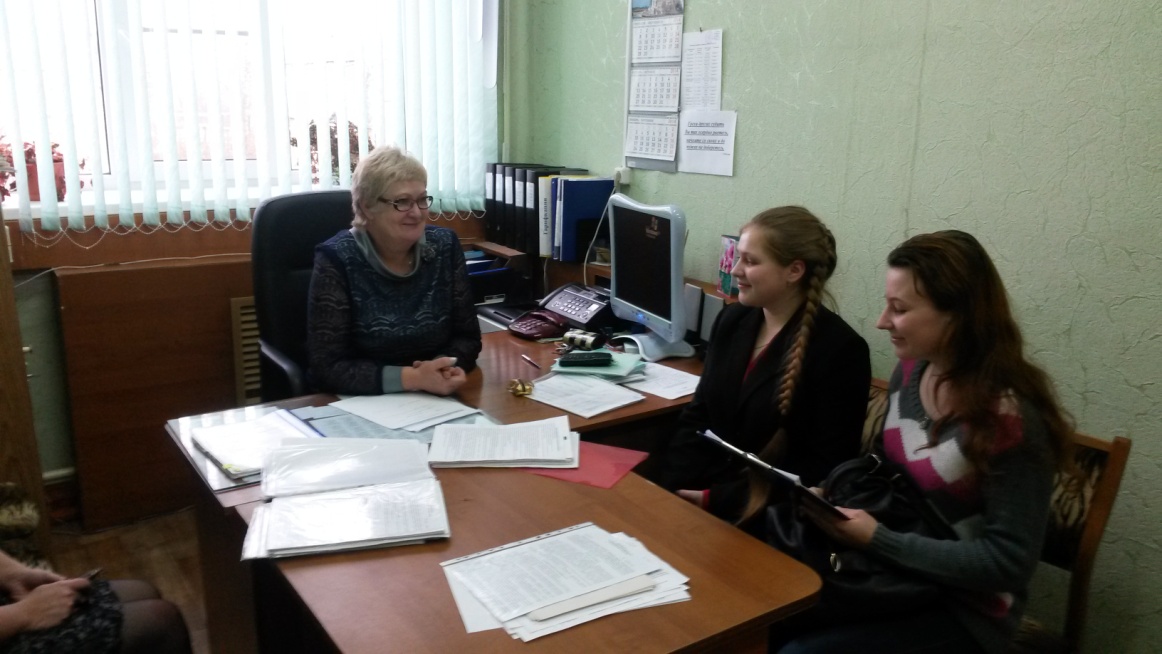 Так же группа: «СВЯЗЬ С ОБЩЕСТВЕННОСТЬЮ»  связались с ребятами Лесозаводской школы для составления плана совместных мероприятий и  создания команды на совместное мероприятие осеннего бала «Бархатный сезон» .Выводы: мы привлекли внимание общественности к данной проблеме и заручились поддержкой в осуществлении нашего проекта.ЭКОНОМИСТЫОбязанностью экономистов было:Составить смету расходов.Обратиться с просьбой, оказать финансовую помощь для проведения вечеров общения в клубе к директору МОУ Пижемская СОШ Безденежных Г.В.Утвердить смету расходов у директора МОУ Пижемская СОШ.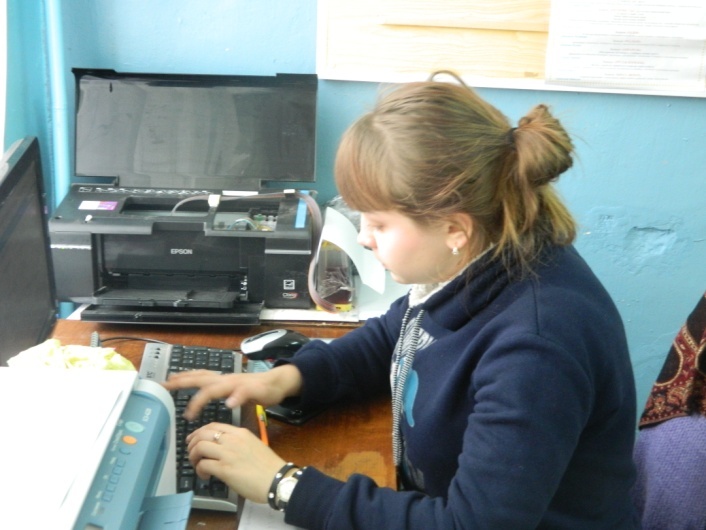 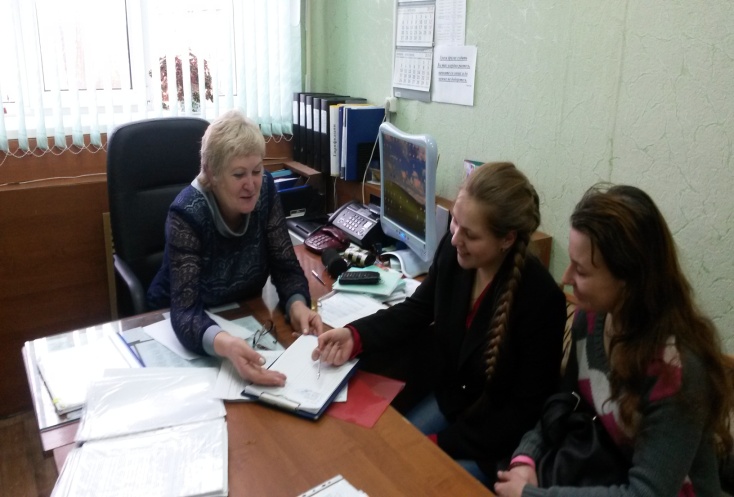 Выводы: была составлена и утверждена  смета расходов. (Приложение 4.)Группа  «ИССЛЕДОВАТЕЛИ» изучала:•газетные и журнальные публикации;•информацию в интернете.	Изучая публицистический материал в МУК «МЦБС» Тоншаевского муниципального района Нижегородской области Пижемская детская библиотека – филиал № 2, группа обратилась к районной газете «Край родной».    В номерах от 14 апреля 2014 года и 1 июля 2014 года были опубликованы статьи «Компьютер: друг или враг», «Безопасный интернет» (Приложение 5), они изучили подшивки разный журналов «Мурзилка», познакомились в № 9 за 2014 год со статьёй «Правила компьютерной безопасности» (Приложение 6),  в № 11 за 2014г  прочитали интересный рассказ Татьяны Демидович «Друг» (Приложение 7). Журнал «А почему?» № 12 -2008г «С днём рождения компьютер» (Приложение 8), журнал «Юный натуралист» № 5 - 2008г «Давай дружить, компьютер!» (Приложение 9), журнал «Ваше здоровье» № 4 – 2011г «Компьютер, кто ты – друг или враг?» (Приложение 10)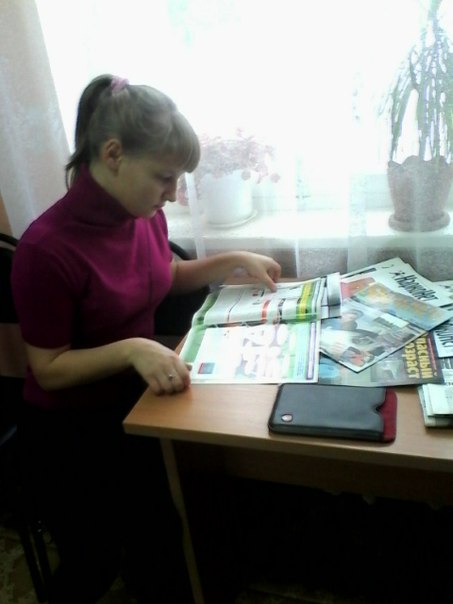 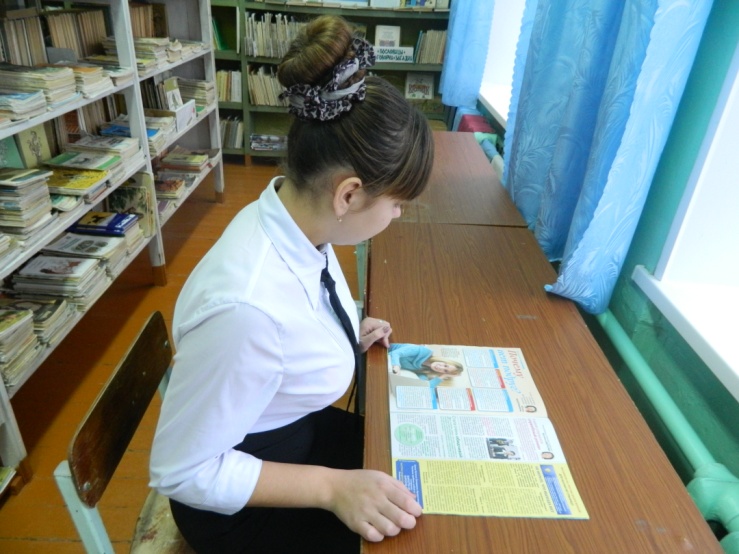 В интернете был найден и изучен материал  о  влиянии соц. сетей отношения молодёжи. (Приложение 11)Группа «ЮРИСТОВ» изучала правомерность наших действий, работала с источниками информации:• Конституцией РФ•Конвенцией о правах ребенка. Принята резолюцией 44/25 Генеральной Ассамблеи ООН от 20 ноября 1989 года Статья 311. Государства - участники признают право ребенка на отдых и досуг, право участвовать в играх и развлекательных мероприятиях, соответствующих его возрасту, и свободно участвовать в культурной жизни и заниматься искусством.2. Государства - участники уважают и поощряют право ребенка на всестороннее участие в культурной и творческой жизни и содействуют предоставлению соответствующих и равных возможностей для культурной и творческой деятельности, досуга и отдыха.• Федеральным законом "Об основных гарантиях прав ребенка в РФ" 24 июля 1998 года N 124-ФЗ• Федеральным законом от 29.12.2012 №273-ФЗ "Об образовании в Российской Федерации" • Законом Российской Федерации «Об общественных объединениях», «О государственной поддержке молодежных и детских объединений» от 28 июня 1995 года №98-ФЗ•Уставом школы.Вывод: юристы пришли к выводу, что наш проект не противоречит законам нашего государства и не ущемляет ничьих прав. Директор школы Безденежных Г.В. издала приказ по школе об открытии клуба дружеского общения. (Приложение 12). Юристы разработали положение о клубе общения для  учащихся двух школ. (Приложение 13), программу и план работы. Работа осуществлялась под руководством учителя. (Приложение 14).  Положение и программа тоже были утверждены приказом директора Г.В. Безденежных. (Приложение 15).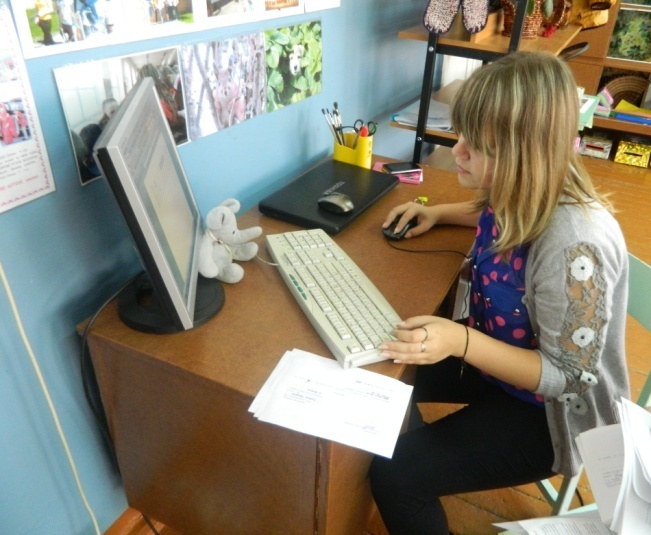 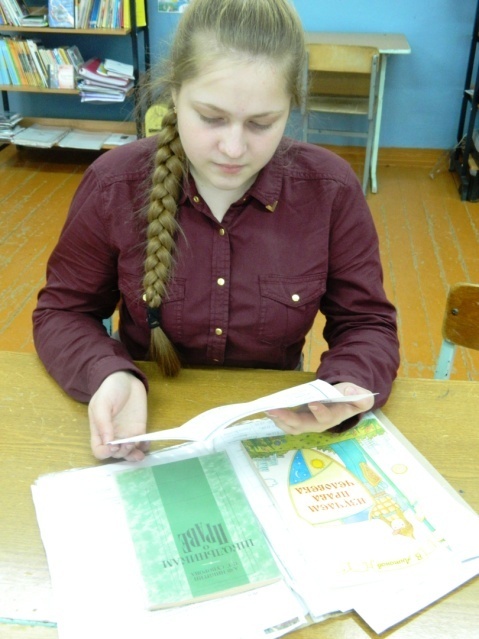 Выводы: изучив нормативно-правовую базу, мы убедились, что наши действия по работе над проектом правомерны.Группа «ХУДОЖНИКИ-ОФОРМИТЕЛИ» придумывали и рисовали декорации. Оформляли зал и портфолио проекта.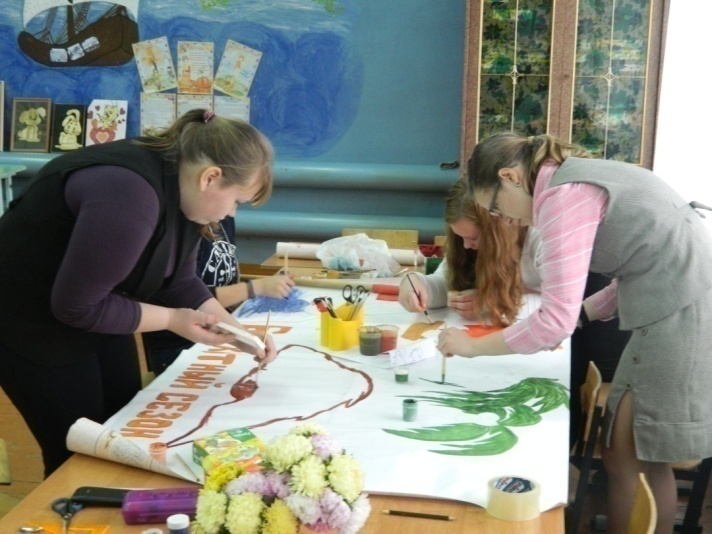 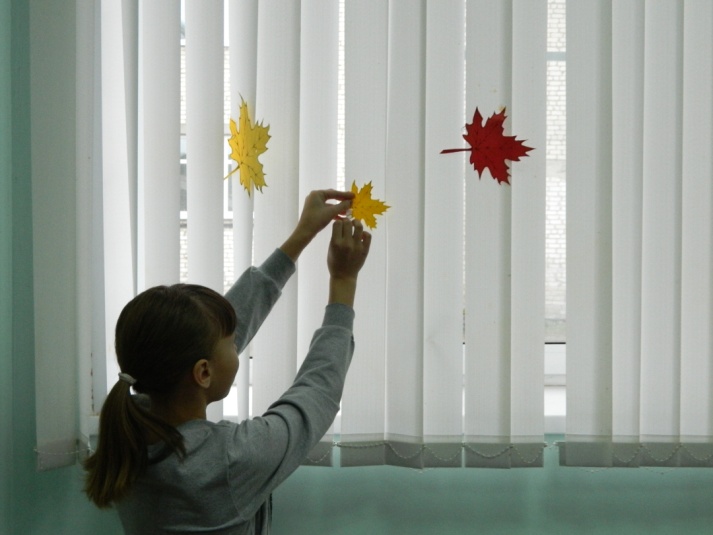 Выводы: были изготовлены декорации, празднично украшен зал, оформлено портфолио.Группа «ЖУРНАЛИСТОВ» изучала мнения участников вечера и  писала статью в районную газету «Край родной».  (Приложение 16.) Редактировали и издавали сборник игр на знакомство и сплочение коллектива. (Приложение 17)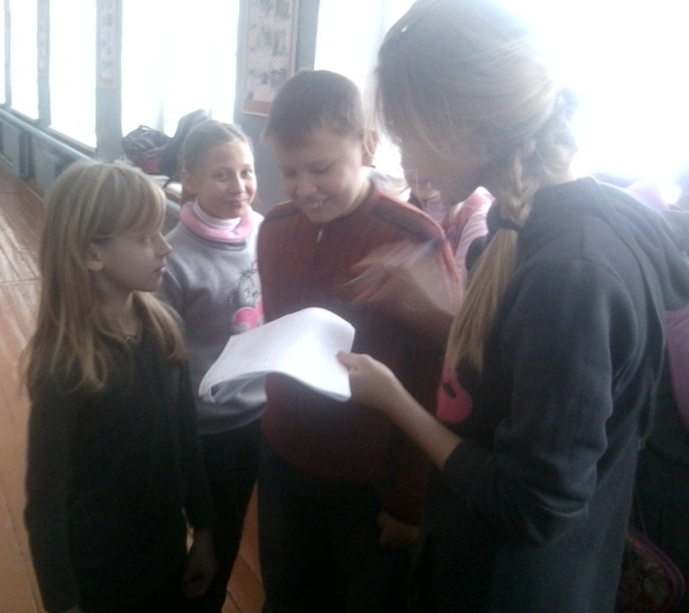 Выводы: статья написана и отправлена для публикации в районную газету «Край родной», сборник издан.Группа «СОЦИОЛОГИ»Эта группа провела социологический опрос среди учащихся Пижемской, Лесозаводской школ, используя анкеты (Приложение 1)А так же они написали обращение в социальных сетях к подписчикам группы «Подслушано в Пижме»). (Приложение 1, 18)        Проанализировав полученные данные, пришли к выводу, что молодёжь хочет общаться и находить новых друзей, но друзья есть не у  всех. И это делает наш проект особенно актуальным и реализовать его просто необходимо. “Самое страшное одиночество - не иметь истинных друзей.” Ф. Бэкон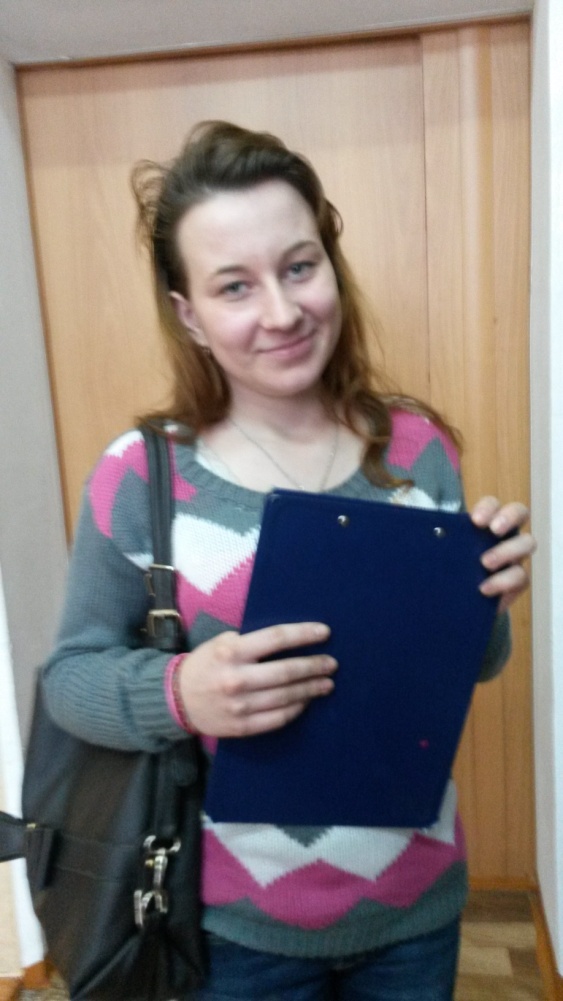 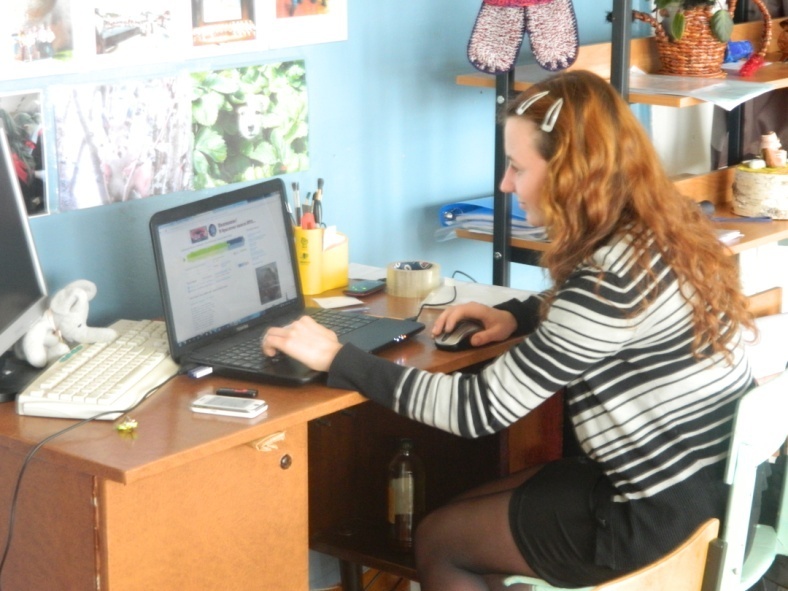 Группа «ФОТОКОРЕСПОНДЕНТЫ  И  ВИДЕООПЕРАТОРЫ»Нам пришлось взаимодействовать со всеми группами, быть в центре всех событий, везде нужно было успеть и сделать качественно свою работу. Мы узнали много нового, приобрели навыки групповой работы и почувствовали, что дело, которое увлечённо занимались участники проекта,- очень важное и нужное всем ребятам.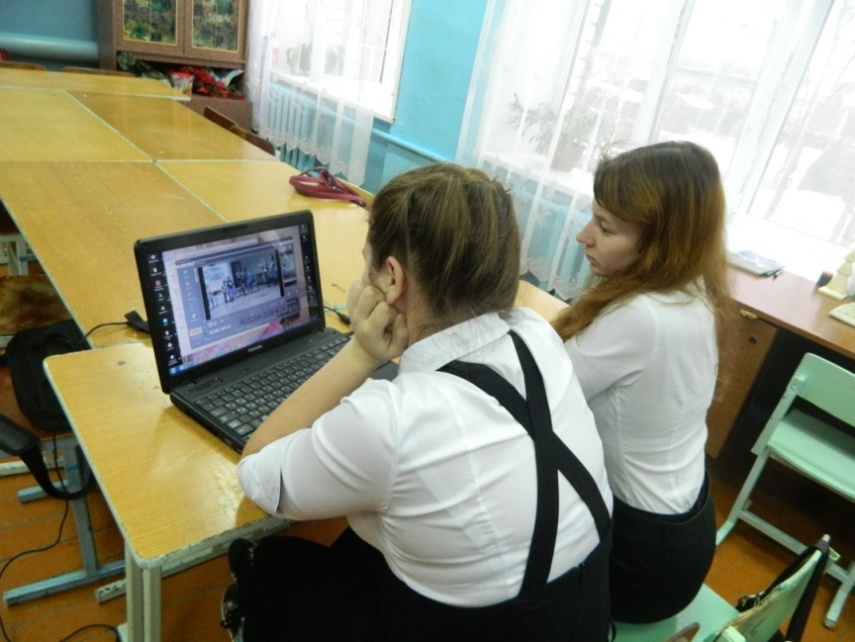 Вывод: все этапы проекта были сфотографированы, а мероприятие снято на видео и из него смонтирован видеоролик для видео копилки клуба. (Приложение 19)Группа «СЦЕНАРИСТЫ»Эта группа ребят искали сценарии  для вечеров  общения: в интернете, в сборниках внеклассных мероприятий.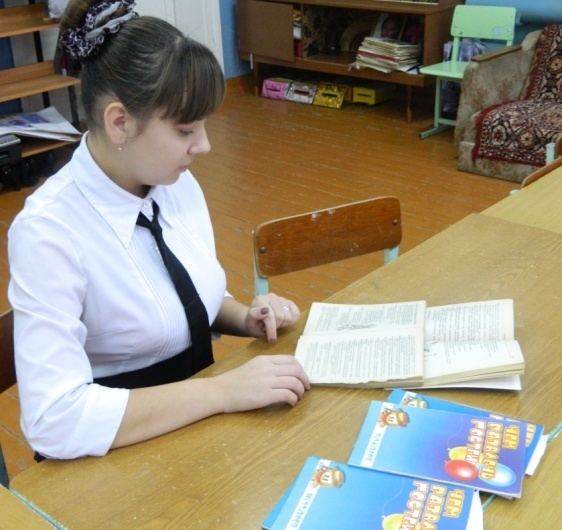 Вывод: сценарий был составлен и утверждён на совете школьников. (Приложение 20)Группа «АРТИСТЫ»	Им досталась самая весёлая и творческая работа. Они были ведущими  на вечере «Бархатный сезон». Своей кипучей энергией заряжали всех присутствующих,  а  весёлые конкурсы поднимали настроение.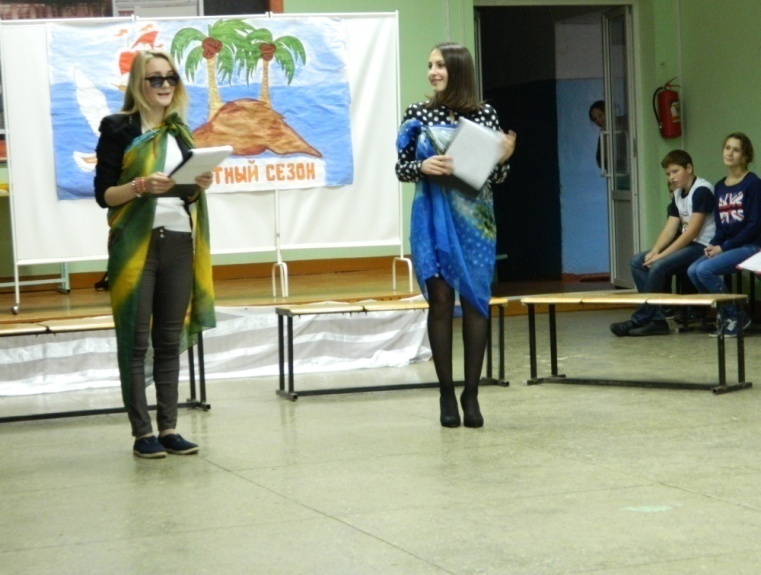 Вывод: экзотик-шоу удалось на славу.  Вокруг  царила обстановка веселья и радости, что очень помогало общению. 4 ЭТАП. Разработка собственного варианта решения проблемы.На основе исследования реально существующей проблемы, учитывая данные социологических опросов, а также опираясь на изученные материалы и документы, мы разработали собственный вариант решения проблемы создания клуба дружеского общения.                     Задачи: •систематизировать полученный материал;•выработать собственные версии преодоления проблемы;•разработать нормативно-правовые документы (положение, программу) для открытия клуба дружеского общения;•создать методический сборник игр на знакомство и сплочение коллектива;•разработать сценарии совместных  вечеров;•создать видео копилку клуба.РАЗРАБОТКА ПЛАНА ДАЛЬНЕЙШИХ  ДЕЙСТВИЙ.Организационный периодРАБОТА ГРУППОСНОВНОЙ ПЕРИОДЗАКЛЮЧИТЕЛЬНЫЙ ПЕРИОД5 ЭТАП. Реализация плана действий проектной команды учащихся.Задача: реализовать на практике  свою версию решения проблемы.Инициативная группаВстретились с директором МОУ Пижемская СОШ Безденежных Г.В. 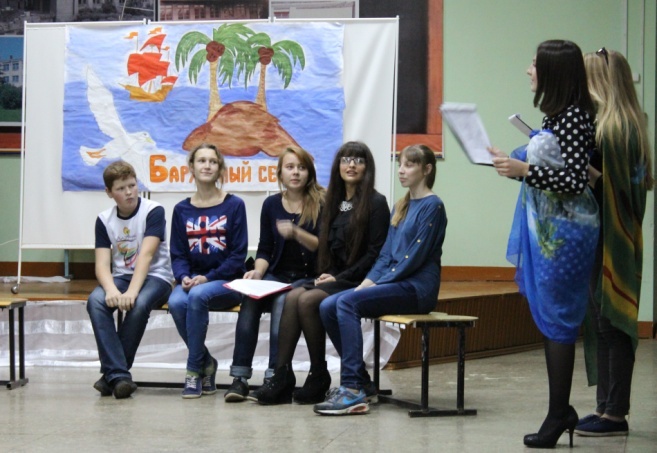 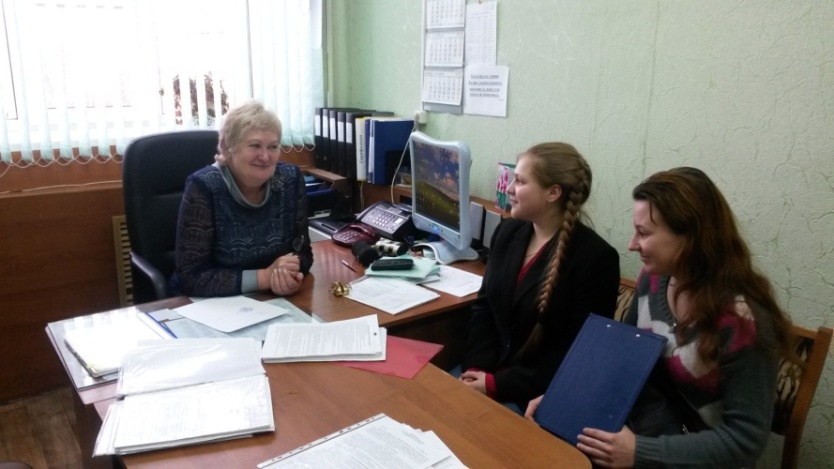 Провели вечер дружеского общения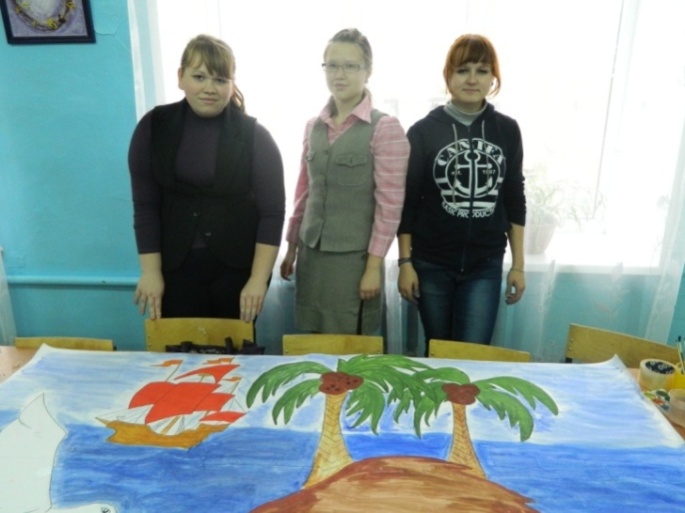 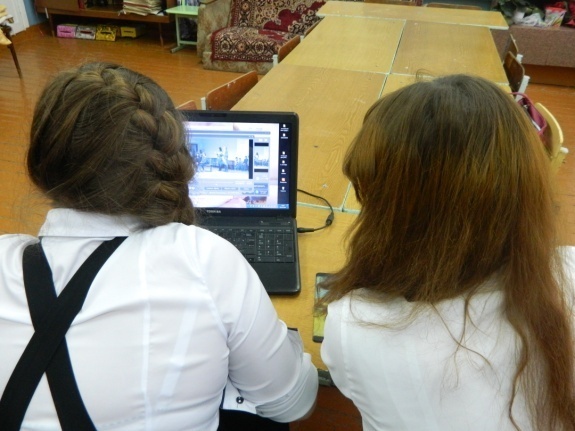 Изготовили декорации к реализации проекта Создали видеоролик «Бархатный сезон»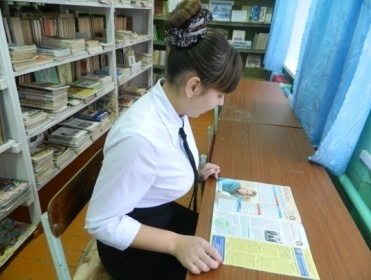 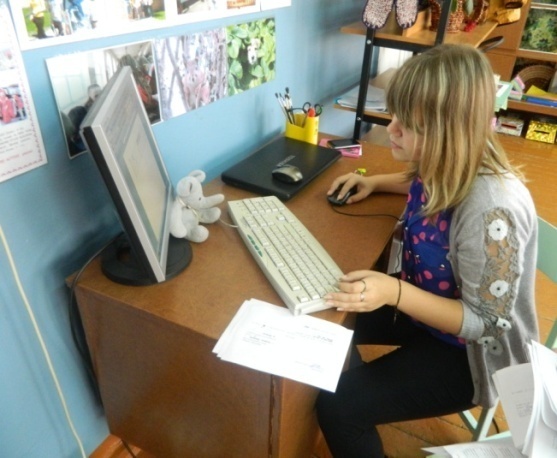 Разработали положение о клубе и программу       Сотрудничество с библиотеками посёлкаСОЦИАЛЬНЫЕ ПАРТНЁРЫРЕЗУЛЬТАТЫ РЕАЛИЗАЦИИ ПРОЕКТАВ начале ноября по проекту получены следующие результаты:Ребята изучили материалы СМИ и интернет ресурсы о влиянии социальных сетей на живое общение молодёжи и собрали игры на знакомство и сплочение коллектива.	Издали сборник игр на знакомство и сплочение коллектива. (Приложение 17)	Разработали нормативно-правовые документы: положение о клубе и программу. (Приложение 13, 14)	Подготовили  и провели первый вечер дружеского общения «Бархатный сезон».  (Приложение 20)	Создали видеоролик для видео копилки клуба. (Приложение 19)Не столько ум, сколько сердце помогает человеку сближаться с людьми и быть им приятным. Жан Лабрюйер6 ЭТАП.  Подготовка  к защите проекта.Задачи: - оценить, как изменилась ситуация в результате произведённых действий;- сгруппировать весь собранный  материал и подготовиться к презентации проекта;- организовать тренировочные упражнения по ораторскому мастерству.Проанализировав собранный материал, мы приступили к подготовке папки документов (портфолио), в которой логика работы над проектом представлена более полно и доказательно.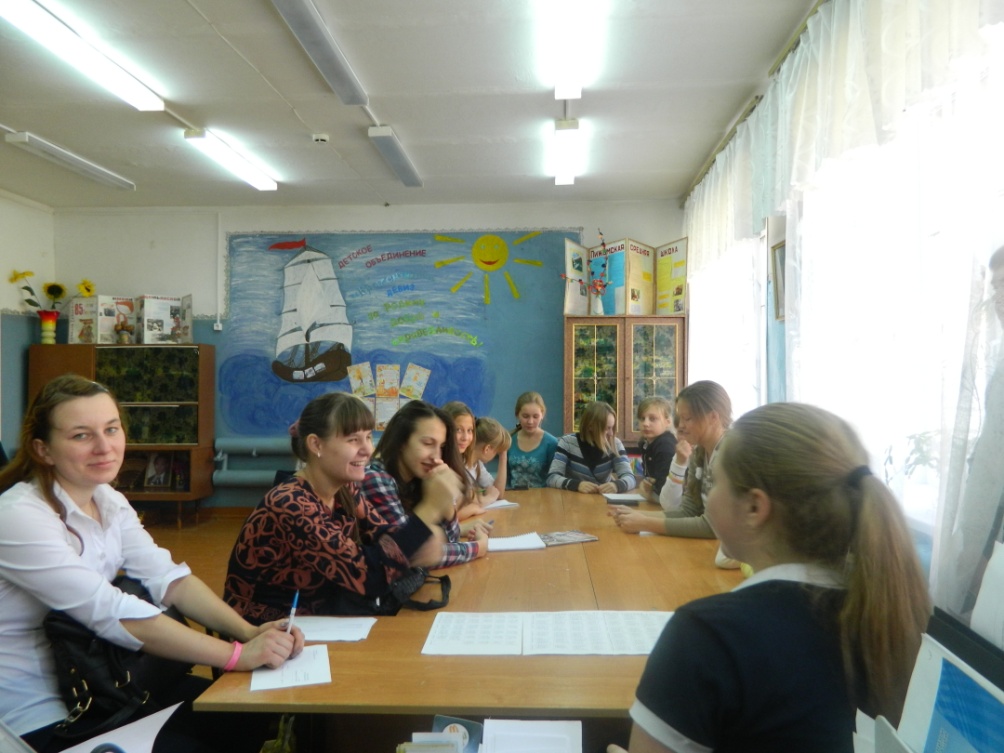 7  ЭТАП.  РЕФЛЕКСИЯ.Задачи: - самостоятельно проанализировать шаги реализации и представления проекта, определить причины успехов и неудач при решении проблемы;- определить перспективы продолжения данного социального проекта.Группа «Социологов»Эта группа провели  анкетирование с участниками проекта. (Приложение 21)ЛИТЕРАТУРАЛокалова М.С., автор-составитель «Праздник в подарок».- Ярославль: Академия развития, 2000, 336с.Дела школьные. Сборник сценариев/ под ред. А.Б. Малюшкина, Е.А. Романова.- М.: ТЦ Сфера, 3003. – 80с.Журнал «Чем развлечь гостей» 2008гАфанасьев С.П. Коморин С.В. Триста творческих конкурсов – Кострома, МЦ «Вариант», 2000г. -112с.Интернет-ресурсы:Влияние Интернета и социальных сетей на молодежь
© http://arbir.ru/articles/a_3276.htmВсе о социальных сетях. Влияние на человека. Режим доступа:[Электронныйресурс]: URL http://www.proreklamu.com/articles/advertising-on-the-internet/18602-vse-o-sotsialnyh-setjah-vlijanie-na-cheloveka-1-4.html;2. Значение стандартных смайлов (социальная сеть все о смайлах и эмограммах). Режим доступа: [Электронный    ресурс]: URL  http://www.yoursmileys.ru/smileys.php; 3. Статья «Плюсы и минусы социальных сетей».[Электронный ресурс]: URL  http://vse-v-inete.ru/articles/plyusy-i-minusy-sots-setei.html;4.Электронный журнал «Школа жизни». Статья «Социальная сеть», [Электронный ресурс]: URL .Режим доступа:  http://shkolazhizni.ru/archive/0/n-47314/;5.Интернет- газета «Правда». Статья «Социальные сети: плюсы и минусы» Режим  доступа: http://www.stapravda.ru/20110803/sotsialnye_seti_plyusy_i_minusy_54953.html.Песни:Группа «Дюна»  - «Стана Лимония»Алла Пугачёва «Осенний поцелуй»Шевчук «Осень»Алла Пугачёва «Робинзон»Нарезка для флешмоба.Фанфары.Понятие дружбыВыбор, кол-во чел.Доверие10Общее развлечение7Взаимопонимание7Счастье4Помощь 4Поддержка4Самое ценное21Любовь2Общение3Значимые качества другаВыбор, кол-во Кто поддержит46Кто понимает16Кто развеселит19Самое ценное19Что даёт вам общениеКол-воВеру в себя2Воспоминания2Раскованность2Радость 24Знания5Опыт2Поддержку2Уверенность3Доверие1Избавляет от комплексов1Счастье1Силы1На вопрос: «Как вы думаете, поможет ли создание клуба налаживанию дружеских отношений между ребятами наших школ?» ответили положительно      60,9 %. 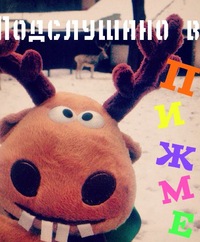 Мы планируем проведение совместных мероприятий: карнавала, КВН, юморины, поездки в ФОК и др. Вы бы поучаствовали в этих мероприятиях?ДатаДействиеЗадачиОтветственныйРезультат12.09.14Провести совещание с классными руководителями.Ознакомить их с положением о проведении районного конкурса  защиты социально-творческих проектов «Мы - будущее  России»Заместитель директора по ВРСовещание проведено15.09.14Провести разъяснительную работу с учащимисяОзнакомить их с положением о проведении районного конкурса  защиты социально-творческих проектов «Мы - будущее  России»Классные руководителиРазъяснительная работа проведена16.09.14Провести занятия школы актива Провести школу актива совета школьников по работе с проектами.Зам. дир. по ВРБыла проведена учеба актива совета школьников по осуществлению проекта.17.09.14Собрание Совета школьников Определить проблему социального проектаЗам. дир. по ВРВыбрана проблема18.09.14-23.09.14Сбор детей заинтересовавшихся данной проблемой, проведение организационного заседания-утвердить состав команды, авторов проекта;-распределить обязанности:- избрать командира;- придумать и утвердить название разрабатываемого проекта;- определить временные рамки подготовки и действия проекта;- определить цель и главные задачи проекта; формирование инициативных групп.-определить обязанности малых инициативных группЗам. дир. по ВРУтверждён состав команды, авторов проекта; -распределены обязанности:- избран  командир;- придумано и утверждено название разрабатываемого проекта; - определены временные рамки подготовки и действия проекта; - определены цель и главные задачи проекта; Сформированы инициативные группы:«исследователи»«фотокорреспонденты и видео операторы», «журналисты»,«художники-оформители»,«связь с общественностью»,«экономисты»,«социологи», «юристы», «сценаристы», «артисты»-определены обязанности малых инициативных групп29.09.14-03.10.14Команде учащихся, добровольно объединившейся вокруг идеи проекта, разработать план дальнейших действий по реализации проекта.Разработать план дальнейших действийЗам. дир. по ВРПлан разработанДатаДействиеЗадачиОтветст-венныйРезультат06.10.14-10.10.14Группа «Социологи» - Составить анкеты для социального опроса; - провести социологический опрос среди учащихся с 5-11 кл.  МОУ Пижемская СОШ, МОУ Лесозаводская ООШ и соц. сетях;- обработать данные социологического опроса.Выяснить мнение молодёжи о дружбе, друзьях, желании найти новых друзей. Выявить значимость выбранной проблемы для детей двух школ.Афанасьева Дарья10 классВыяснили, что ребята ценят дружбу и хотят найти новых друзей.09.10.14 – 15.10.14Группа «Юристы», изучающая нормативно-правовые документы:-Изучение нормативных правовых документов;- составление положения об открытии клуба, программу.Изучить нормативно-правовые документы для подкрепления деятельности по проекту официальной документацией, составить положение и программу клуба.Коломарова Екатерина11 классНайдено обоснование во многих документах, составлено положение и программа06.10.14 –13.10.14Группа «Исследователи», работающая со СМИ и Интернетом:- сбор информации о социальных сетях, влиянии компьютера на здоровье и о дружеских отношениях молодёжи. Собрать информацию о социальных сетях, влиянии компьютера на здоровье и о дружеских отношениях молодёжи.Чубарова Алёна8 классСобраны заметки о социальных сетях, влиянии компьютера на здоровье и о дружеских отношениях молодёжи.10.10.14 –14.10.14Группа «Журналисты»- собирает информацию и  пишет статью в районную газету «Край родной», издаёт сборник игр на знакомство и сплочение коллектива.Изучить мнения участников вечера и написать статью. Издать сборник игр на знакомство и сплочение коллектива.Шаповалова Наталья9 классОпрошены участники вечера дружеского общения, статья написана и отправлена в районную газету «Край родной» для публикации. Издан сборник игр на знакомство и сплочение коллектива.20.09.14- 23.09.1427.09.14-04.10.14Группа «Связи с общественностью»-разрабатывает обращение к директору МОУ Пижемская средняя общеобразовательная школа Безденежных Г.В.;-проводит переговоры с учащимися МОУ Лесозаводская ООШ о совместном вечере дружеского общения и открытии клуба, и согласовывает  план  дальнейших мероприятий.Заручиться поддержкой администрации школы.Узнать отношение директора о возможности открытия на базе нашей школы клуба дружеского общения.Прояснить ситуацию между школами в аспекте избранной проблемы.Бухалова Юлия10 классМы привлекли внимание общественности к данной проблеме и заручились их поддержкой в осуществлении нашего проекта, получено разрешение на открытие клуба дружеского общения.Получено согласие учащихся Лесозаводской школы о проведении дружеских вечеров, составлен план совместных мероприятий.18.10.14-06.11.14Группа «Фотокорреспонденты и видео операторы» взаимодействует  со всеми группамиОтобразить все этапы работы над проектом и создать видеоролик.Громина Карина7 классВсе этапы работы запечатлены, видеоролик создан.20.09.14- 23.09.14Группа «Экономисты»- составляет смету расходов;- изыскивает средства для проекта.Утвердить смету финансирования проекта.Узнать отношение директора о возможности оказании финансовой помощи с её стороны.Дербенёва Ольга9 классСмета утверждена,средства для проекта найдены.01.10.14-07.10.14Группа «Сценаристы»- готовит сценарии мероприятий, составляет сборник игр на знакомство и сплочение коллектива.подготовить сценарии мероприятий, составить сборник игр и тренингов.Гераскина Александра9 классСценарий подготовлен, сборник игр составлен.08.10.14Собрание Совета школьников-обсуждение сборника игр на знакомство и сплочение коллектива, и утверждение сценария вечера.Обсудить сборник игр, утвердить сценарий дружеского вечераПредседатель Совета школьниковСборник составлен, сценарий утверждён.06.10.14 –10.10.1417.10.14 –11.11.14Группа  «Художники-оформители»Готовит  декорации к мероприятиям, оформляет зал, систематизирует собранный материал.Изготовить декорации  и  оформить   портфолио проекта.Пестова Елена9 кл.Декорации нарисованы, зал украшен, портфолио оформлено.10.10.14Группа «Артисты»-проводит вечер дружеского общения «Бархатный сезон»Провести вечер дружеского общенияСолоницына Дарья10 классВечер проведёнДатаДействиеОтветственныеЗадействовано человек20.09.14- 23.09.1427.09.14-04.10.14Встреча с директором  школы Безденежных Г.В. - переговоры с учащимися МОУ Лесозаводская ООШ о совместном вечере дружеского общения и открытии клуба, и согласовывает  план  дальнейших мероприятий.Афанасьева Дгруппа «Связи с общественностью»Педагогов – 1,учащихся – 5.20.09.14- 23.09.14Составление сметы финансирования проекта. Изыскание средств для проекта.Дербенёва О.группа Экономисты»Педагогов – 1,учащихся – 3.09.10.14 –15.10.14 Составление положения об открытии клуба и программы.Коломарова Е.Группа «Юристы»Педагог – 1,учащиеся – 3.06.10.14-13.10.14Сбор информации о социальных сетях и компьютерной зависимости.Игр на знакомство и сплочение коллектива.Чубарова А.группа «Исследователи»Учащихся – 3.01.10.14-07.10.14Составление сценария вечера дружеского общения.Гераскина А. Группа «Сценаристы»Учащихся – 2.06.10.14 –10.10.14Оформление зала, изготовление декораций.Пестова Е.Группа«Художники-оформители»Учащихся – 8.10.10.14Проведение вечера «Бархатный сезон»Солоницына Д.Группа «Артисты»Педагогов –1,учащихся – 12.10.10.14 –14.10.14Написание статьи и издание сборника игр на знакомство, и сплочение  коллектива.Шаповалова Н.Группа «Журналисты»Педагогов – 1,учащихся – 2.18.10.14-06.11.14Монтаж ролика «Бархатный сезон» для видео копилки клуба.Громина К.группа «Фотокорреспонденты и видео операторы»Педагогов – 1,учащихся – 2.ДатаДействиеОтветственныеЗадействовано человек06.11.14Проведение опроса среди школьников.Афанасьева Д.группа «Социологи»Педагогов – 1,учащихся – 3.08.11.14Сбор актива Совета школьниковЗам. дир. по ВР,председатель Афанасьева Д.Педагогов – 1,учащихся – 16.